SORUMLU (Pozisyon)	SÜREÇ AKIŞ ŞEMASI	İLGİLİ DOKÜMAN / KAYITLARİlgili Akademik Birim 	        	      Öğrenci İşleri Daire Başkanlığı     Öğrenci İşleri Daire Başkanlığı           İlgili Akademik Birim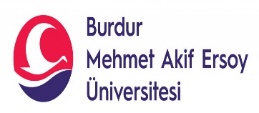 SÜREÇ FORMAT FORMU (GÜZ/BAHAR YARIYILI HAFTALIK DERS GÖREVLENDİRME)Doküman NoSÜREÇ FORMAT FORMU (GÜZ/BAHAR YARIYILI HAFTALIK DERS GÖREVLENDİRME)Yayın TarihiSÜREÇ FORMAT FORMU (GÜZ/BAHAR YARIYILI HAFTALIK DERS GÖREVLENDİRME)Rev.No/TarihEnstitü/Fakülte/Yüksekokul/Konservatuvar ve Meslek Yüksekokulların Güz/Bahar Yarıyılı haftalık ders görevlendirmeleri oidb web sayfasında yer alan çizelgelere göre hazırlanarak KAP kapsamında tutanaklarla birlikte ebys ortamında öğrenci İşleri Daire Başkanlığına gönderilir. Bu  kapsamda gelen görevlendirmelerde yapılan incelemeler sonucunda;Uygun Görülen Uygun DeğilseÖğrenci İşleri Daire Başkanlığı olarak OBİS ile evraklar üzerinde gerekli kontroller yapıldıktan sonra uygun görülen görevlendirmeler Üniversite Yönetim Kuruluna sunulur.Öğrenci İşleri Daire Başkanlığına gelen Üniversite Yönetim Kurulu Kararı Akademik Birimlere gönderilir.Üniversite Yönetim Kurulu Kararınca Akademik Birimlerce haftalık ders görevlendirmeler  Öğrenci Bilgi Sistemine yükleme işlemleri yürütülür.HazırlayanKontrolOnayBilgisayar İşletmeni     Şerife AVCIÖğr. Gör. Dr. Fatma EsinKURTÖğrenci İşleri Daire Başkanı Zuhal ÖZDEMİR